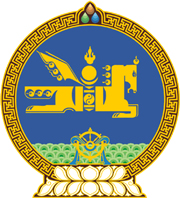 МОНГОЛ УЛСЫН ХУУЛЬ2021 оны 12 сарын 24 өдөр                                                                  Төрийн ордон, Улаанбаатар хот   УЛСЫН ТЭМДЭГТИЙН ХУРААМЖИЙН   ТУХАЙ ХУУЛЬД НЭМЭЛТ, ӨӨРЧЛӨЛТ   ОРУУЛАХ ТУХАЙ1 дүгээр зүйл.Улсын тэмдэгтийн хураамжийн тухай хуулийн 5 дугаар зүйлд доор дурдсан агуулгатай 5.1.53 дахь заалт нэмсүгэй:“5.1.53.Ажиллах хүчний шилжилт хөдөлгөөний тухай хуульд заасан тусгай зөвшөөрөл олгох, сунгах, гадаадын ажиллах хүчний хөдөлмөр эрхлэлттэй холбоотой үйлчилгээ.”2 дугаар зүйл.Улсын тэмдэгтийн хураамжийн тухай хуулийн 24.1 дэх хэсгийг доор дурдсанаар өөрчлөн найруулсугай:“24.1.Хөдөлмөр эрхлэлтийн чиглэлээр үйл ажиллагаа эрхлэх тусгай зөвшөөрөл, зөвшөөрөл олгох, үйлчилгээ үзүүлэхэд доор дурдсан хэмжээгээр тэмдэгтийн хураамж хураана:24.1.1.гадаадад хөдөлмөр эрхлэх, эсхүл дадлагажихад зуучлах үйлчилгээ эрхлэх тусгай зөвшөөрөл олгоход 1 000 000-3 000 000 төгрөг;24.1.2.гадаад ажилтан авахад зуучлах тусгай зөвшөөрөл тусгай зөвшөөрөл олгоход 1 000 000-3 000 000 төгрөг;24.1.3.зуучлах үйлчилгээ эрхлэх тусгай зөвшөөрлийн хугацааг сунгахад  500 000-1 000 000 төгрөг;24.1.4.гадаад ажилтан авч ажиллуулах урилга олгох, зөвшөөрөл олгох, сунгах, шилжүүлэх, бүртгэлээс хасалт хийх, тодорхойлолт, лавлагаагаар үйлчилгээ үзүүлэхэд хүн тутамд 15 000-30 000 төгрөг.”3 дугаар зүйл.Энэ хуулийг Ажиллах хүчний шилжилт хөдөлгөөний тухай хууль /Шинэчилсэн найруулга/ хүчин төгөлдөр болсон өдрөөс эхлэн дагаж мөрдөнө.    МОНГОЛ УЛСЫН 		ИХ ХУРЛЫН ДАРГА 				Г.ЗАНДАНШАТАР